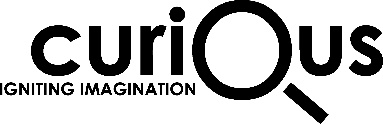 MembershipMemberships are valid for the calendar year in which they are purchased. Memberships Levels:Family Membership										$50Unlimited visits for family of 4 							Each additional family member							$1010% discount in store10% Discount on summer camps and other classesBonus Membership										$100All benefits above PLUS Unlimited visits for 6 at the same timeInvitations to exhibit previews and special eventsElite Membership										$250All benefits above PLUS Free group visit with an activity for group of 20 Recognition on the Curious websiteName: ______________________________________________________________Address: ____________________________________________________________               ____________________________________________________________Email: ______________________________________________________________Phone: _____________________________________________________________Membership Level: ____________________________________________________Payment Method: _____________________________________________________Would You Like to Volunteer? ____________________________________________What Area(s) of Volunteering Interest(s) You? _______________________________Signature: _________________________________________ Date: _____________